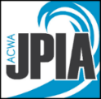 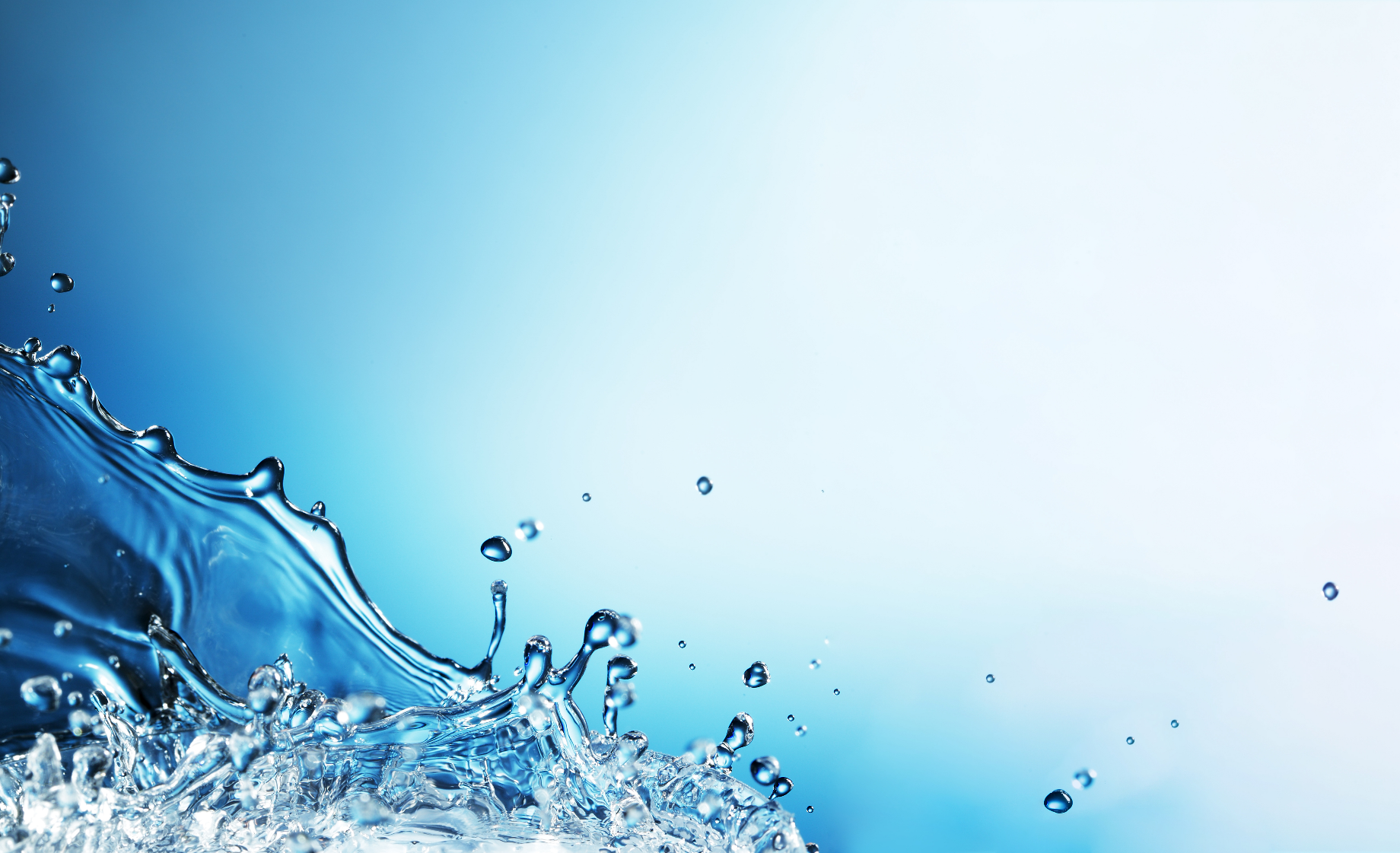 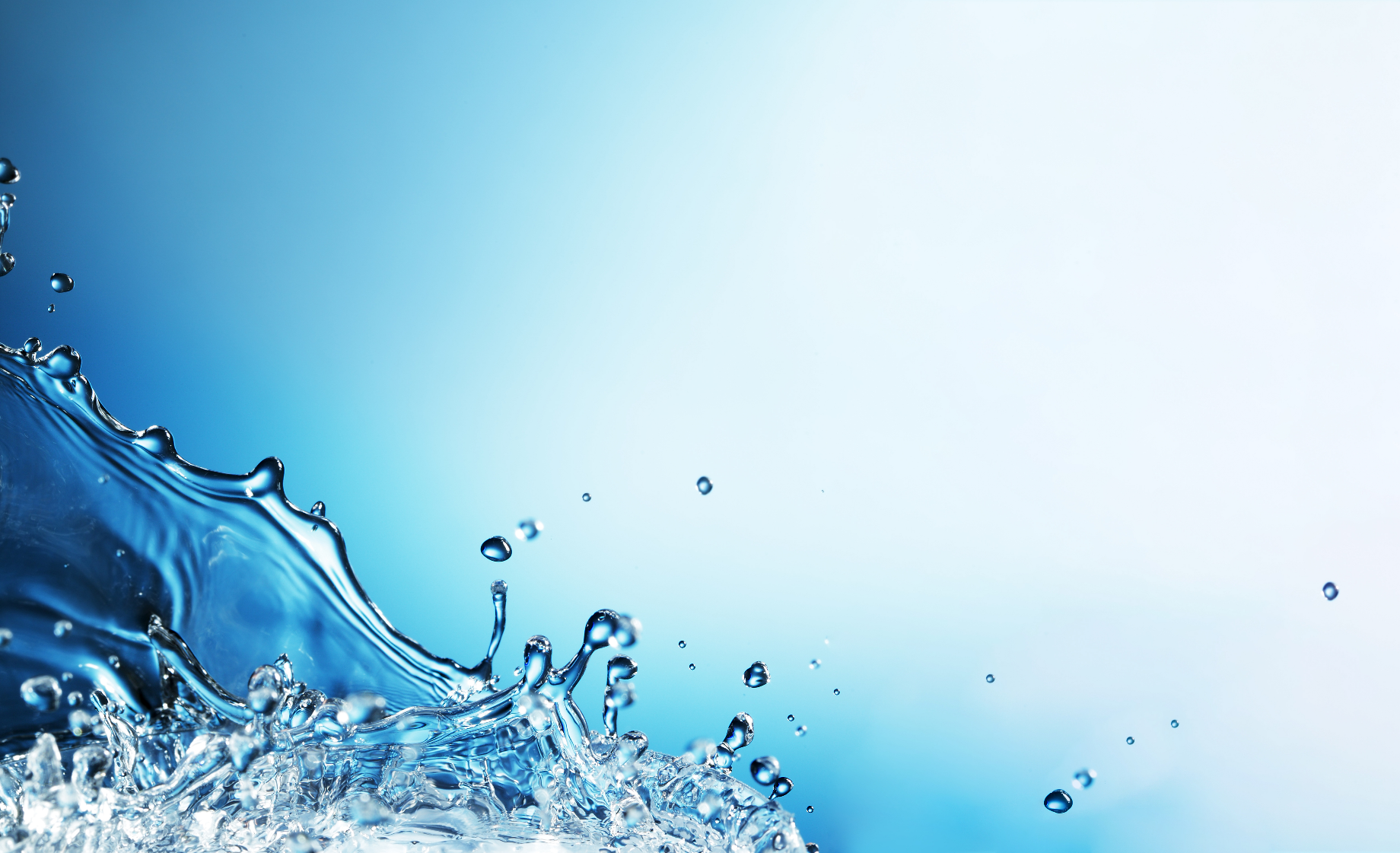 Basic Respirator Protection Program for ___________________________For employers that have employees who wear respirators while working with or around chemicals, substances, pesticides, fumes, vapors, dusts, etc. This program should be reviewed and updated annually.This template is provided to assist employers to meet the requirement of section 5144 in the California Code of Regulations (CCR). It is meant as a basic program and may not meet all requirements specific to your work situation.Elements of Respiratory Protection ProgramAll of the following topics will be addressed: (edit according to your situation)Respirator SelectionMedical Evaluation Fit TestingWork site-specific proceduresProper use for routine and emergency use of respiratorsMaintenance, cleaning, and careEnsure breathing air qualityTraining in respiratory hazardsTraining in donning, doffing, fit-testing, and limitationsAdministration______The Respirator Program Administrator (RPA) is ____________________________.     	(Insert Name of Person Responsible for Program)District Policy (Check which applies)______Our employees are required to use respirators when _____________________ (List tasks, operations, exposures, etc.)______Our employees are required to wear respirators when applying ______________________________________________ (list of chemicals, pesticides, etc.)______ We provide employees with appropriate respirators for voluntary use and encourage, but do not require, their use. Respirator SelectionOnly respiratory protective equipment approved by NIOSH (National Institute for Occupational Safety and Health) will be used. The equipment must be approved for the specific hazard. We base our use and selection of respirators on (check all that apply)_____Chemical	____Label_____Safety Data Sheets_____Manufacturer Instructions _____RegulationTraining Materials	We use the following means to train our employees in the proper use, care, and limitations of respirators: (check all that apply)_____Chemical Safety Information, SDSs_____Regulations (i.e. silica, asbestos, etc.)_____Manufacturer’s Instructions_____Atmospheric Testing/Industrial Hygiene studies _____Audio/Video Instruction: Title ________________________________Outside Training/Instruction: _____________________________________________Instruction and TrainingEmployees who are required to use respirators must be trained before wearing a respirator and at least annually thereafter. All records must be kept for at least three years and made available for inspection. After training, employees should be able to demonstrate knowledge of at least:Why the respirator is necessary and how improper fit, use, or maintenance can compromise its protective effectLimitations and capabilities of the respiratorEffective use in emergency situationsHow to inspect, put on and remove, use and check the sealsInspection, maintenance, cleaning and storage requirementsRecognition of medical signs and symptoms that may limit or prevent effective useRespirators should be inspected by the employee before wearing it each day. All parts must be clean and in working order. The assigned supervisors and/or Program Administrator will make inspections of respirators:Check one: ____ Daily ____Weekly ____Monthly ____ Annually: _____Other: _____________Respirators must be stored to protect them from damage and contamination.Disposable filtering facepiece (dust masks) respirators shall be discarded at the end of the workday or sooner if breathing resistance becomes too great.Cartridges and disposable respirators with non-removable cartridges shall be discarded and replaced at the first indication of odor, taste, or irritation during use. They shall also be discarded at the end of the workday unless specific instructions are found on labels or specific manufacturer’s instructions allow for longer use. This does not apply to voluntary use respirators.Fit Testing All employees that are required to use a tight-fitting facepiece respirator must be fit tested before use. Check which test or tests were used:Qualitative 					Quantitative____Iso-amyl acetate test (banana oil)		____Generated Aerosol____Saccharin Test 				____Condensation Nuclei Counter____Bitrex ® Test 				____Controlled Negative Pressure____Irritant Smoke TestEvaluation and Employee ConsultationThis written program shall be evaluated annually by the Program Administrator to ensure that it reflects conditions found in the workplace. During the annual training, workers should be asked about fit, maintenance, etc. to ensure worker feedback concerning their use of respirators.The Employee Respirator Assignment Form will be used to document exposures, medical evaluation, respirator selection, and fit testing.If Voluntary use of NIOSH approved filtering facepieces (dust masks) is allowed, no formal written training program or medical evaluation is needed; however, Appendix D of Section 5144 (Mandatory) Information for Employees Using Respirators When Not Required Under the Standard: https://www.dir.ca.gov/title8/5144d.html will be followed.Attachments: (insert all that apply)Respirator Assignment Form – Insert documentRespirator Use Required Form – Insert documentRespirator Use/Agreement to be Clean Shaven Form – Insert documentVoluntary Respirator Use Form – Insert document